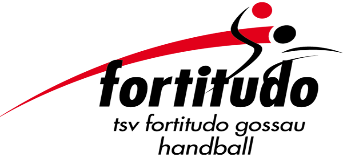 Interventionsschema Krisensituation01.01.2023Höherschwellige MassnahmenDefinition höherschwelliges Ereignis:Eine klare Definition ist nicht möglich. Die anwesenden Betreuungspersonen müssen nach bestem Wissen und Gewissen entscheiden.Faustregel:   Ereignisse, bei welchen externe Hilfsdienste zugezogen werden müssen, verlangen höherschwellige Massnahmen.Höherschwellige MassnahmenDefinition höherschwelliges Ereignis:Eine klare Definition ist nicht möglich. Die anwesenden Betreuungspersonen müssen nach bestem Wissen und Gewissen entscheiden.Faustregel:   Ereignisse, bei welchen externe Hilfsdienste zugezogen werden müssen, verlangen höherschwellige Massnahmen.Höherschwellige MassnahmenDefinition höherschwelliges Ereignis:Eine klare Definition ist nicht möglich. Die anwesenden Betreuungspersonen müssen nach bestem Wissen und Gewissen entscheiden.Faustregel:   Ereignisse, bei welchen externe Hilfsdienste zugezogen werden müssen, verlangen höherschwellige Massnahmen.Niederschwellige MassnahmeUnfälleEinbezug externer Hilfsdienste.Die Person muss vom Notfalldienst transportiert werden.Weitere Vorkommnisse:GewaltMisshandlung / MissbrauchSachbeschädigungMobbingSchlägereiDiebstahlWeitere Vorkommnisse:GewaltMisshandlung / MissbrauchSachbeschädigungMobbingSchlägereiDiebstahlDas Kind ist transportfähig, vital.Ruhe bewahren !!!Unfallstelle absichern, weitere Gefahren beseitigenErste Hilfe leisten / Patienten nach ABCD-Schema beurteilen u. handelnSofort kollegiale Hilfestellung anfordernWenn nötig Alarmierung medizi- nischer Erstversorgung/ PolizeiSanitätsnotruf	144Rega	1414Polizei	117Feuerwehr	118Toxikologisches Zentrum	145Weitere Kinder erhalten klare Verhaltensanweisungen.Mitteilung an vorgesetzte Person im sportlichen Bereich:Chef Nachwuchs:Pascal DörigTel. Natel:	079 741 43 10Falls Chef Nachwuchs nicht erreichbarPräsident  Franz WürthTel. Natel:	079 634 31 83Areal-Sicherung / kein Zutritt für Unbefugte!Gemeinsamer Entscheid der Hilfsdienste über weiteres Vorgehen.Der Chef sportlicher Bereich oder der Präsident informiert die Eltern!Der Chef sportlicher Bereich oder der Präsident entscheiden zusammen mit der Trainercrew über die weiteren Schritte:Information der MannschaftInformation aller ElternInformation VereinRuhe bewahren !!!2. Mitteilung an vorgesetzte Person im sportlichen Bereich:Chef Nachwuchs: Pascal DörigTel. Natel:	079 741 43 103. Falls sportlicher Leiter nicht erreichbarPräsident Franz WürthTel. Natel:	079 634 31 834. Gemeinsamer Entscheid über das weitere Vorgehen. Eventuell Einbezug von:Polizei ( 117)Facility Manager Stadt Gossau 071 388  42  92Kinder- und Jugendnotruf0800 43 77 771. Ruhe bewahren !!!Unfallstelle absichern, weitere Gefahren beseitigenErste Hilfe leisten / Patienten nach ABCD-Schema beurteilen u. handeln4. Sofort kollegiale Hilfestellung anfordernEltern informierenSind die Eltern zu Hause, sollen sie mit dem Kind zum Arzt.ist niemand erreichbar, gehen wir mit dem Kind zum Arzt.Zum Hausarzt,sofern dieser im Bezirk Gossau ist.andernfalls: Notfallarzt überTel. 144 eruierenSo oder so: Arzt unbedingt vor Besuch kontaktieren!Betreuungsperson für die eigene. Mannschaft einsetzen.Information  an Chef NachwuchsPascal DörigNatel: 079 741 43 10 Information an PräsidentFranz WürthNatel: 079 634 31 831. Ruhe bewahren !!!Unfallstelle absichern, weitere Gefahren beseitigenErste Hilfe leisten / Patienten nach ABCD-Schema beurteilen u. handeln4. Sofort kollegiale Hilfestellung anfordernEltern informierenSind die Eltern zu Hause, sollen sie mit dem Kind zum Arzt.ist niemand erreichbar, gehen wir mit dem Kind zum Arzt.Zum Hausarzt,sofern dieser im Bezirk Gossau ist.andernfalls: Notfallarzt überTel. 144 eruierenSo oder so: Arzt unbedingt vor Besuch kontaktieren!Betreuungsperson für die eigene. Mannschaft einsetzen.Information  an Chef NachwuchsPascal DörigNatel: 079 741 43 10 Information an PräsidentFranz WürthNatel: 079 634 31 83